  Skills Active – Workforce PlanComprehensive Templates 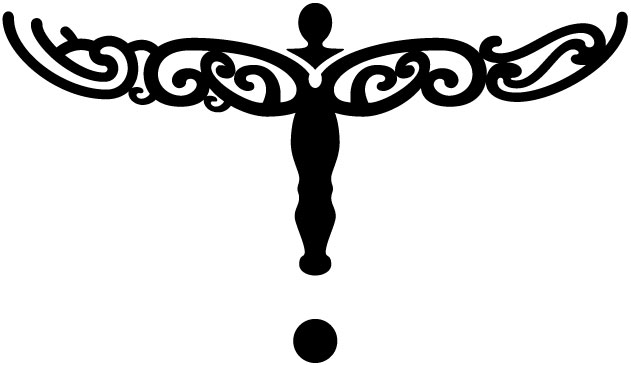 Nāku te rourou nāu te rourou ka ora ai te iwiWith my basket and your basket the people will thriveInvest in skills | Invest in peopleStep 1: Business context and environment Use this table to capture your business goals Use this table to capture your influences Conclusions: Have you identified any areas that may impact your workforce needs? (E.g. additional staff, new skills, new ways of working)................................................................................................................................................................................................................................................................................................................................................................................................................................Step 2: Current workforce profile – team and department levelUse this table to map your current workforce profile.  Analysis: Does your workforce profile and analysis of workforce data identify any risk areas? (E.g. an ageing workforce, retention concerns, recruitment issues.)Step 2: Current workforce profile – regional/organisational level Use this table to map your current workforce profile. Analysis: Does your workforce profile and analysis of workforce data identify any risk areas? (E.g. an ageing workforce, retention concerns, recruitment issues.) Step 2: Current workforce strengths analysis What are your workforce strengths and weaknesses with regard to skills, capability, capacity and workforce characteristics?Step 3: Future workforce requirementsUse this table to help you consider, identify and document what you think your workforce will need to look like in future.Step 4: Workforce gaps Use this table to help you consider, identify and document your workforce gaps and how you can address them. Refer to the information you collected in Step 3: Future workforce requirements. Step 4: Workforce development planBased on your analysis of the skills of your current workforce and the needs of your future workforce, what are the priority actions that you will need to take to develop your future workforce? Document the specific workforce development activities that you need to do to grow the capability, capacity and productivity of your workforce.Step 4: Learning and development planThere will be a number of different workforce needs that you have identified including the need to focus on the capability of your existing and new staff to undertake the work you need them to do. Use this table to help you document your workforce training needs, to address the performance, competency and skill gaps you have identifiedStep 4: Learning and development plan – for individuals Use this table to help you identify and document individual learning and development needs of staff:Learning by doing (70%) includes things like: challenging job opportunities, experience, project workLearning from others (20%) includes things like: mentoring, coaching, identifying role models, networking Formal learning (10%) includes things like: workshops and seminars, qualification and training, continuing professional development Step 5: Review and Evaluation It is important to regularly check back on the strategy you put in place to make sure what you are doing is working. Review your plan when there are significant changes, or at least once a year. By reflecting on your planning process you can use what you’ve learned to improve future workforce planning processes. The questions below are intended to help you capture the lessons learned.		P			Yes		NoDo you feel like you know where your business is going, and what you need to do to get there?	10Do you have a clear understanding of the areas where you need to develop your workforce to meet your goals?Organisation’s vision Business goals Customers PoliticalInfluences (current and future) EconomicInfluences (current and future)SociologicalInfluences (current and future)TechnologicalInfluences (current and future)LegalInfluences (current and future)EnvironmentalInfluences (current and future)Organisational Influences (current and future)MY CURRENT WORKFORCE PROFILEMY CURRENT WORKFORCE PROFILEMY CURRENT WORKFORCE PROFILEMY CURRENT WORKFORCE PROFILEMY CURRENT WORKFORCE PROFILEMY CURRENT WORKFORCE PROFILEMY CURRENT WORKFORCE PROFILEMY CURRENT WORKFORCE PROFILEMY CURRENT WORKFORCE PROFILEMY CURRENT WORKFORCE PROFILEMY CURRENT WORKFORCE PROFILEMY CURRENT WORKFORCE PROFILEMY CURRENT WORKFORCE PROFILEMY CURRENT WORKFORCE PROFILEMY CURRENT WORKFORCE PROFILEMY CURRENT WORKFORCE PROFILEMY CURRENT WORKFORCE PROFILEMY CURRENT WORKFORCE PROFILEStaff ID/namePositionAgeDate of birthGenderFirst start dateLevelTeam / unitLocationEmployment statusEmployment statusEmployment statusEmployment statusFTEHighest level qualification attainedSkills, knowledge and experienceCareer intentions and aspirationsStaff ID/namePositionAgeDate of birthGenderFirst start dateLevelTeam / unitLocationPermanentPart TimeFixed termVolunteerFTEHighest level qualification attainedSkills, knowledge and experienceCareer intentions and aspirationsJo BlogsSenior Administrator583/1/1959F19903Community programmes teamWGT X0.8NZ Certificate in Business Administration25 years’ experience in sports administration, background in leisure activities, computer processing  Aspiration to become Team Leader. Opportunity to transition to programme management roleClassification by role/subject areas, or identify specific positions under job roles. Classification level # funded positions# funded vacancies# volunteer positions# volunteer  vacanciesTotal FTE  Average Demographics Average Demographics Average Demographics Average Demographics Average Demographics Employment statusEmployment statusEmployment statusEmployment statusTypical level/type  of qualification attainedTypical skills, knowledge and experienceCareer pathways/progressionClassification by role/subject areas, or identify specific positions under job roles. Classification level # funded positions# funded vacancies# volunteer positions# volunteer  vacanciesTotal FTE  LocationGender split Agestart dateCareer stage  PermanentPart TimeFixed termCasual Typical level/type  of qualification attainedTypical skills, knowledge and experienceCareer pathways/progressionTeam Coaches 10020525WGT50% M481998E02500Diploma in sport science 3 years’ local team coaching Regional Development CoachSport Administrators 300505WGT60% F192015B0500Entry level, no experience requiredEntry level, employability skills, knowledge of XProgramme Assistant, Programme ManagerRegional Development Officer400011WGT100% M332016M0100XYZ 5 years’ experience in regional sport development National Development LeadTotal -0025627Classification Levels: 1 = critical role; 3 = required role; 5 = optional roleCareer stage classification B= beginning, M= mid-career, E= established Classification Levels: 1 = critical role; 3 = required role; 5 = optional roleCareer stage classification B= beginning, M= mid-career, E= established Classification Levels: 1 = critical role; 3 = required role; 5 = optional roleCareer stage classification B= beginning, M= mid-career, E= established Classification Levels: 1 = critical role; 3 = required role; 5 = optional roleCareer stage classification B= beginning, M= mid-career, E= established Classification Levels: 1 = critical role; 3 = required role; 5 = optional roleCareer stage classification B= beginning, M= mid-career, E= established Classification Levels: 1 = critical role; 3 = required role; 5 = optional roleCareer stage classification B= beginning, M= mid-career, E= established Classification Levels: 1 = critical role; 3 = required role; 5 = optional roleCareer stage classification B= beginning, M= mid-career, E= established Classification Levels: 1 = critical role; 3 = required role; 5 = optional roleCareer stage classification B= beginning, M= mid-career, E= established Classification Levels: 1 = critical role; 3 = required role; 5 = optional roleCareer stage classification B= beginning, M= mid-career, E= established Classification Levels: 1 = critical role; 3 = required role; 5 = optional roleCareer stage classification B= beginning, M= mid-career, E= established Classification Levels: 1 = critical role; 3 = required role; 5 = optional roleCareer stage classification B= beginning, M= mid-career, E= established Classification Levels: 1 = critical role; 3 = required role; 5 = optional roleCareer stage classification B= beginning, M= mid-career, E= established Classification Levels: 1 = critical role; 3 = required role; 5 = optional roleCareer stage classification B= beginning, M= mid-career, E= established Classification Levels: 1 = critical role; 3 = required role; 5 = optional roleCareer stage classification B= beginning, M= mid-career, E= established Classification Levels: 1 = critical role; 3 = required role; 5 = optional roleCareer stage classification B= beginning, M= mid-career, E= established Classification Levels: 1 = critical role; 3 = required role; 5 = optional roleCareer stage classification B= beginning, M= mid-career, E= established Classification Levels: 1 = critical role; 3 = required role; 5 = optional roleCareer stage classification B= beginning, M= mid-career, E= established Classification Levels: 1 = critical role; 3 = required role; 5 = optional roleCareer stage classification B= beginning, M= mid-career, E= established Classification Levels: 1 = critical role; 3 = required role; 5 = optional roleCareer stage classification B= beginning, M= mid-career, E= established AdvantagesDisadvantagesCURRENT Think about your current
workforceStrengths Current resources, capability and performance strengthsThings we do well Weaknesses Current resources, capability and performance issuesThings we don’t do so well FUTUREThink about where you are goingOpportunities Opportunities to make the most of our existing workforceWorkforce collaboration, immigration, new developments that will attract our required workforce demographicThreatsWhat workforce issues may threaten our business, such as: workforce competition, skill shortages, regional demand, distribution challenges, recruitment and retention issues What will my workforce be doing?What is the capacity and capability needed to do this well? Who or whereCOREAssessing health and safety risks of activitiesHealth and safety awareness, assessment, management skills EveryoneFUNCTIONALSport team training and development Administration and HR Event management and programme delivery Knowledge of applied learning theory for adults and/or youth Coaches/trainersJOB ROLECoaches Minimum of 50 trained coaches at schools  All coaches to have foundation coaching skills Across all regionsDescribe the workforce need. I.e. the capacity/capability needed What is the gap between the current and future workforces? And what are the workforce challenges associated with this gap?What is our priority in addressing this gaps  What can we do to address these gaps? Consider the following categories:  Import resource (contractor/new staff)Export work (contract out functions)Build up skills within existing workforce Example Team: Two or more people need to be competent in health and safety awareness, assessment, managementOne person is trained in health and safety for the organisation, but is looking for new work opportunities.Urgent – legislative requirementProvide additional health and safety training to staff. Contract in H&S management services Employ new staff with qualificationExample National Organisation: Need to increase number of skilled coaches to 25 nationally, to account for participant growth  Currently have 10 coaches in the Auckland/Northland areaNot able retain existing  coaches (3-year average term)  Not all coaches have foundational coaching skills Medium – supports medium-term growth Recruitment drive/strategy developed Partnership with another organisationDevelop coaching pathways for youthImplement coach training pathway to promote retention  Priority workforce challenges identifiedActionsDesired outcome from actionWhoWhenPlanning Planning Planning Planning Planning Engagement and recruitmentEngagement and recruitmentEngagement and recruitmentEngagement and recruitmentEngagement and recruitmentSupport, training and developmentSupport, training and developmentSupport, training and developmentSupport, training and developmentSupport, training and developmentReward, recognition and retention Reward, recognition and retention Reward, recognition and retention Reward, recognition and retention Reward, recognition and retention Leadership and communication Leadership and communication Leadership and communication Leadership and communication Leadership and communication L+D RequirementReason(Why does the organisation need the training?)WhoTimescaleMethodProviderCostExample: Health and safety training Legislative requirement All staff Next month On-job training Workplace training via Skills Active $200 + GST ppSkills For my Job?For my Career growth? Confidence in my skill (L-M-H) What does great look like Learning Plan Learning Type (70/20/10)Leadership (example)YYMPeople that know me recognise and respect me as a leader. This includes my manager, peers and people within the industry I work. Get appointed to a leadership role on a virtual project team this year Identify and engage a mentor to support me in my leadership projectUndertake a foundational leadership course through online providerLearning by doing (experience)Learning from others (mentoring)Formal learning (external CPD)